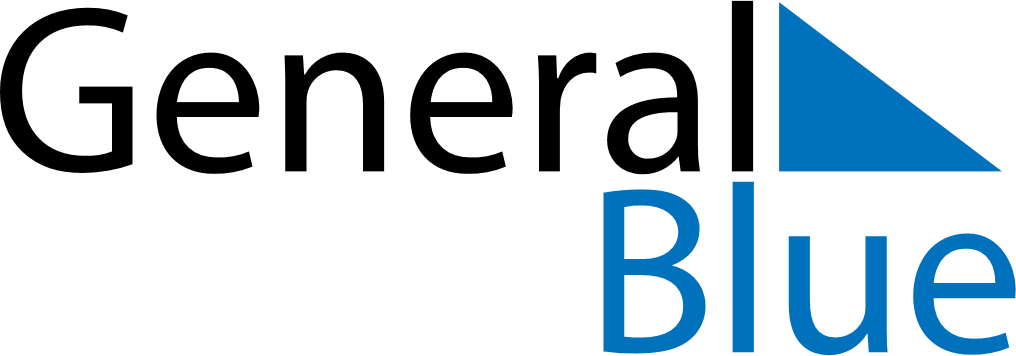 September 2111September 2111September 2111September 2111September 2111SundayMondayTuesdayWednesdayThursdayFridaySaturday123456789101112131415161718192021222324252627282930